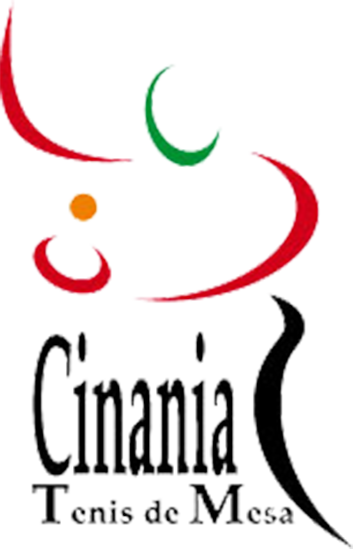 XI TROFEO CONCELLO DE CANGAS 2015I MEMORIAL AMADOR ÁLVAREZNormativa xeral Datos e horarios: Sábado 26 e Domingo 27 de Setembro 2015Horario de 10 a 20:00 hrsLugar: Pavillón Municipal de Romarigo Categorías: Estableceranse as categorías:SÁBADO 26Alevín masculino / femininoInfantil masculino / femininoXuvenil masculino Sub 23  masculinoSub 23 / Xuvenil femininoVeteranos MixtoDOMINGO 27 Discapacitados intelectuaisAbsoluto masculino e feminino. Inscricións: A inscrición é de balde, debendo formalizarse antes do 17 de Setembro do presente ano 2015, os clubs afiliados a Federación Galega cumprimentarán o formulario correspondente a través da web da FGTM (http://formularios.fgtm.es/), utilizando a súa clave de acceso. Os restantes clubs españois e estranxeiros formalizarán a súa inscrición enviando un correo electrónico á dirección seguinte: lasencasas@hotmail.com . Ó non estar afiliados a FGTM, deberan facilitar Nome e apelidos, data de nacemento, nº de licenza, Club o que pertencen e liga na que participaron. Non se permitirá a inscrición no mesmo día en máis de unha categoría. Sistema de competición: En todas as categorías haberá dúas fases. Unha primeira clasificatoria por grupos, sempre que as inscricións o permitan, e unha segunda eliminatoria directa. Trofeos: Entregaranse trofeos aos dous primeiros clasificados en cada categoría disputada. PARA QUE SE CELEBRE UNHA PROBA TERÁ QUE HABER UN MINIMO DE 8 XOGADORAS/ES INSCRITOS. SE NON SE CHEGASE A ESA CIFRA, OS POSIBLES XOGADORES INSCRITOS COMPETIRÁN NA CATEGORÍA SEGUINTE QUE LLES CORRESPONDA POR IDADE. SÓ ENTREGARANSE TROFEOS NAS PROBAS DISPUTADAS. Arbitraxe: Os grupos serán arbitrados polos propios xogadores. Na segunda fase terán que arbitrar os xogadores que queden eliminados. Calquer xogador pode ser descalificado se se nega a arbitrar. Notas: O desenrrolo  do torneo seguirá as indicacións incluídas na normativa do Circuíto Galego da FGTM. 